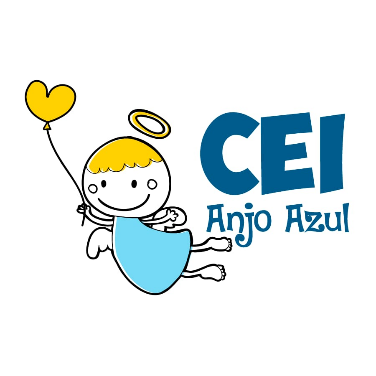 CENTRO DE EDUCAÇÃO INFANTIL ANJO AZULRua 31 de Março/nº 1508Lacerdópolis – SCCEP: 89660 000 Fone: (49) 3552 0279E-mail: ceianjoazullacerdopolis@gmail.comBlog: www.ceianjoazul.blogspot.comProfessora: Maiara Barbosa
Professora auxiliar: Letícia Viganó Resmini
Coordenadora: Marizane Dall’Orsoletta
Turma: PRÉ I
Semana: 10 à 14 de agosto de 2020.
Carga horária: 15 horas semanais (plataforma/grupo WhatsApp).SUGESTÕES DE EXPERIÊNCIAS DE APRENDIZAGEMBeijinhos e abraços virtuais!Estamos com muita saudades!Observação: Os pais que quiserem, podem postar em suas redes sociais as crianças realizando as atividades/experiências. São experiências de aprendizagens que poderão ser repetidas durante o período. Aproveite cada momento com seus filhos. “Família e escola: uma parceria de sucesso!”Assistir ao vídeo: Eu sou assim e vou te mostrar. 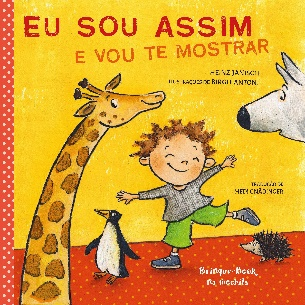 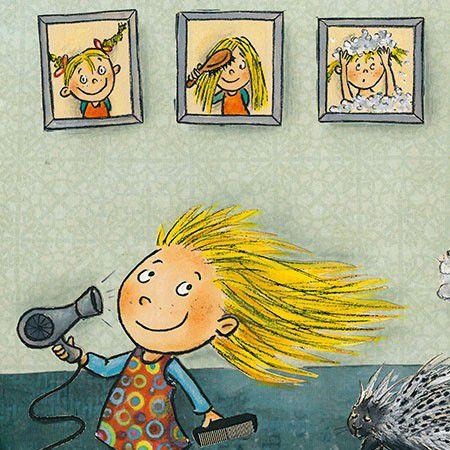 Disponível no link:https://www.youtube.com/watch?v=sGJpjnWmg7YQue tal agora em família, realizar um penteado maluco?Lembre-se! Em nosso mundo, cada um tem o seu penteado. Registre esse momento com fotos e vídeos!Divirtam-se!Vamos realizar uma colagem maluca?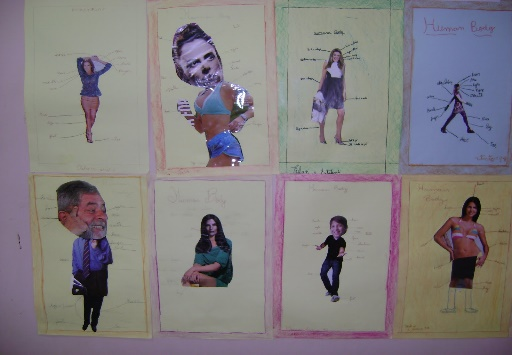 Para esta experiência você vai precisar de:Tesoura;Cola;Livros, jornais ou revistas velhas;Papel (folhas a4, papelão...).Recorte de revistas, livros ou jornais, as partes do corpo, de diferentes pessoas. Em seguida, faça a montagem em cima do papel, de um corpo maluco.Após realize o desenho do seu corpo ao lado da sua colagem. Vamos observar como nosso corpo é?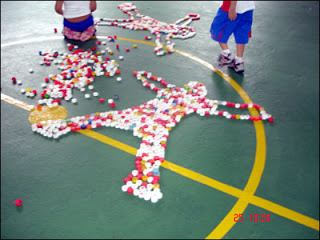 Com auxílio de um adulto, vá para fora de sua casa e colete elementos da natureza. Em seguida, deite-se em um local adequado, e o adulto, com os elementos da natureza, deverá seguir o contorno de seu corpo. Após levante-se e observe como seu corpo é!Observação: Você poderá realizar novos movimentos com o corpo deitado no chão.Vamos brincar de mímica?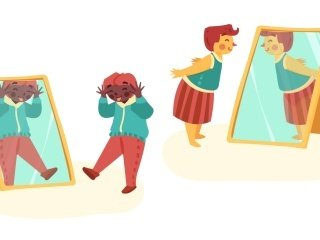 Em frente do espelho, brinque de mímica, reconheça e nomeie as partes do seu corpo. Valorize seus atributos físicos: cor da pele, do cabelo, sua estatura, seu peso...Vamos sentir os elementos da natureza?Para isso você deve escolher alguns elementos da natureza (areia, terra, pedras, grama, galhos...), em seguida, organize-os no chão (como se fosse uma passarela).A criança deverá ser vendada e estimulada a caminhar sobre a passarela de elementos. Ela deverá ser instigada pelo adulto a sentir e ir nomeando os elementos.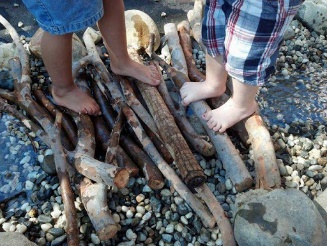 Pergunte a criança o que ela sente:É macio?É áspero? Você sentiu o vento? Ele estava quente ou frio? 